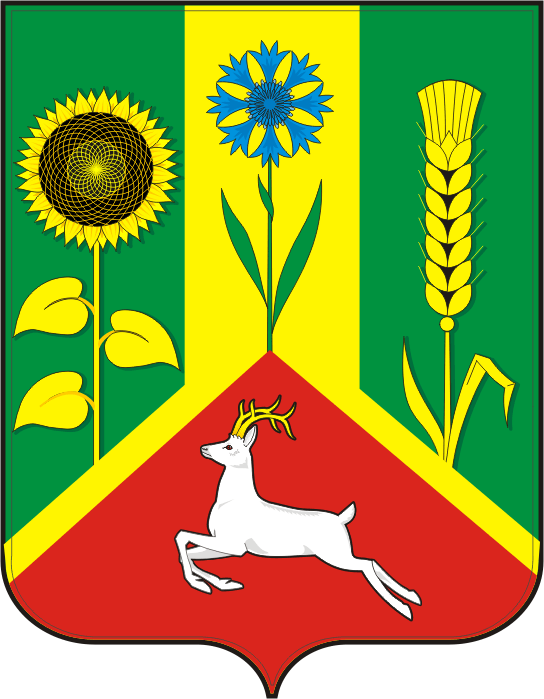 АДМИНИСТРАЦИЯ ВАСИЛЬЕВСКОГО СЕЛЬСОВЕТАСАРАКТАШСКОГО РАЙОНА ОРЕНБУРГСКОЙ ОБЛАСТИП О С Т А Н О В Л Е Н И Е____________________________________________________________________02.11.2022                          с. Васильевка                                        № 56-пОб утверждении муниципальной программы «Реализация муниципальной политики на территории муниципального образования Васильевский сельсовет Саракташского района Оренбургской области»В соответствии с Бюджетным кодексом Российской Федерации, Федеральным законом от 06.10.2003 №131-ФЗ «Об общих принципах организации местного самоуправления в Российской Федерации», постановлением администрации МО Васильевский сельсовет от 02.11.2022.  года № 55-п «Об утверждении Порядка разработки, реализации и оценки эффективности муниципальных программ муниципального образования Васильевский сельсовет Саракташского района Оренбургской области», руководствуясь Уставом МО Васильевский сельсовет1. Утвердить муниципальную программу «Реализация муниципальной политики на территории муниципального образования Васильевский сельсовет Саракташского района Оренбургской области на 2023-2030 годы» согласно приложению.2. Установить, что в ходе реализации Программы отдельные мероприятия могут уточняться, а объемы их финансирования корректироваться с учетом утвержденных расходов местного бюджета. 3. Признать утратившим силу постановление  администрации от 21.11.2017г. № 76-п «Об утверждении муниципальной программы «Реализация муниципальной политики на территории муниципального образования Васильевский сельсовет Саракташского района Оренбургской области на 2018-2025 годы» с 31.12.2022г.4. Настоящее постановление вступает в силу со дня его официального опубликования на официальном сайте администрации Васильевского сельсовета и распространяется на правоотношения возникшие с 1 января 2023 года5. Контроль за выполнением настоящего постановления оставляю за собой.Глава  сельсовета                                                               В.Н.ТихоновРазослано: прокурору района, финансовый отдел администрации Саракташского района, официальный сайт, в дело.  Приложение к Постановлению                                                                           Васильевского сельсовета                                                                                      от 02.11.2022 г.  № 56-пПаспорт муниципальной программы Васильевского сельсоветаРеализация муниципальной политики на территории муниципального образования Васильевского сельсовет Саракташского района Оренбургской области(наименование муниципальной программы)Стратегические приоритеты развития муниципальной программыМестное самоуправление в Российской Федерации составляет одну из основ конституционного строя. Его значение в политической системе российского общества определяется тем, что это тот уровень власти, который наиболее приближен к населению, им формируется и ему непосредственно подконтролен, решает вопросы удовлетворения основных жизненных потребностей населения. Эффективное местное самоуправление является одним из условий социально-экономического развития муниципального образования, повышения качества жизни населения, повышения доверия населения к власти.Осуществление органами местного самоуправления своих полномочий и функций определяется, прежде всего, тремя факторами:- состоянием системы органов местного самоуправления, их функционально-должностной структурой;- состоянием кадрового состава и, прежде всего, профессионализмом работников органов местного самоуправления;- наличием инструментов и способов взаимодействия населения и органов местного самоуправления.Помимо своих полномочий, муниципальное образование Васильевский сельсовет осуществляет выполнение части переданных полномочий Российской Федерации по осуществлению первичного воинского учета органами местного самоуправления поселений.Муниципальное образование Васильевский сельсовет (далее – МО) передает часть полномочий по обеспечению услугами организаций культуры и библиотечного обслуживания жителей сельсовета муниципальному району по вопросам:- организации библиотечного обслуживания населения, комплектования и обеспечения сохранности библиотечных фондов библиотек сельсовета;- создание условий для организации досуга и обеспечения жителей сельсовета услугами организаций культуры;- сохранения, использования и популяризации объектов культурного наследия (памятников истории и культуры), находящихся в собственности поселения, охрана объектов культурного наследия (памятников истории и культуры) местного (муниципального) значения, расположенных на территории сельсовета;- создание условий для развития местного традиционного народного художественного творчества, участия в сохранении, возрождении и развитии народного художественных промыслов в сельсовете.На территории сельсовета проживает 1423 человек. Численность населения в трудоспособном возрасте по состоянию на 01.01.2022 года составляет 711 человек, число домовладений 519, число населённых пунктов 6. Протяженность автомобильных дорог общего пользования составляет 27,75. Основными направлениями деятельности администрации сельсовета являются: - мобилизация доходных источников местного бюджета;- повышение эффективности расходования бюджетных средств;- обеспечение выполнения части, переданных органами власти другого уровня, полномочий;- обеспечение деятельности аппарата управления;- реализация намеченных мероприятий по капитальному ремонту, ремонту дорог и их содержанию;- благоустройство территории и др.На территории администрации Муниципального образования Васильевский сельсовет были произведены  мероприятия по реализации проектов  развития общественной инфраструктуры, основанных на местных инициативах. В селе Татарский Саракташ в 2021 году была оборудована  и благоустроена детская площадка со спортивным комплексом. На благоустройство территории израсходовано 1 170 656 рублей. В 2022 году была благоустроена общественная территория Дома Культуры села Кульчумово,  оборудована детская площадка.  На оборудование и благоустройство территории  израсходовано 510 729 рублей.Важную роль играют информатизация сферы управления, так как она не только повышает эффективность управления на всех его уровнях, но и позволяет повысить эффективность целенаправленной деятельности в других сферах.Для информирования населения создан официальный интернет - сайт МО Васильевский сельсовет, на котором размещается информация о деятельности органов местного самоуправления. В соответствии с законодательством на сайте публикуются нормативные правовые акты, принятые главой сельского поселения, администрацией сельсовета и Советом депутатов муниципального образования.Основные приоритеты деятельности администрации МО Васильевского сельсовета (далее – администрации):- определение долгосрочной стратегии и этапов градостроительного планирования развития территории МО Васильевский сельсовет;- повышение эффективности и результативности деятельности администрации;- исполнение полномочий по решению вопросов местного значения в соответствии с федеральными законами, законами Оренбургской области и муниципальными правовыми актами. - профилактика правонарушений и обеспечение общественной безопасности на территории сельсовета;- усиление системы противопожарной безопасности на территории МО Васильевский сельсовет, создание необходимых условий для укрепления пожарной безопасности, снижение гибели, травматизма людей на пожарах, уменьшение материального ущерба от пожаров;- обеспечение свободы творчества и прав граждан на участие в культурной жизни.Цель Программы - создание условий для обеспечения устойчивого роста экономики и повышения эффективности управления в МО Васильевский сельсовет.Показатели муниципальной программы Структура муниципальной программы Перечень мероприятий (результатов) муниципальной программыФинансовое обеспечение муниципальной программы за счет средств бюджета Васильевского сельсовета и прогнозная оценка привлекаемых средств на реализацию муниципальной программыРесурсное обеспечение реализации муниципальной программы за счет налоговых и неналоговых расходовСведения о методике расчета показателя муниципальной программы Куратор муниципальной программы Ф.И.О. главыОтветственный исполнитель муниципальной программы Администрация Васильевского сельсоветаПериод реализации муниципальной программы 2023 – 2030 годаЦель муниципальной программыСоздание условий для обеспечения устойчивого роста экономики и повышения эффективности управления в муниципальном образовании Васильевский сельсоветНаправления (при необходимости)Направление 1 «Безопасность»Направление 2 «Дорожное хозяйство»Направление 3 «Благоустройство территории»Направление 4 «Жилищное хозяйство»Направление 5 «Культура, физическая культура и массовый спорт»Направление 6 «Обеспечение реализации программы»Объемы бюджетных ассигнований муниципальной программы, в том числе по годам реализации Всего: 78070,62 тыс. руб., в т. ч.:2023 год 9282,59 тыс. руб.;2024 год 10137,49 тыс. руб.;2025 год 9775,09 тыс. руб.;2026 год 9775,09  тыс. руб.;2027 год 9775,09  тыс. руб.;2028 год 9775,09  тыс. руб.;2029 год 9775,09  тыс. руб.;2030 год 9775,09  тыс. руб.;Влияние на достижение национальных целей развития Российской Федерации1. Комфортная и безопасная среда для жизни/ Улучшение жилищных условий не менее 5 млн. семей ежегодно и увеличение объема жилищного строительства не менее чем до 120 млн. кв. метров в год№ п/пНаименование показателяЕдиница измеренияБазовое значениеЗначения показателейЗначения показателейЗначения показателейЗначения показателейЗначения показателейЗначения показателейЗначения показателейЗначения показателейДокумент Ответственный за достижение показателя Связь с показателями национальных целейИнформационная система№ п/пНаименование показателяЕдиница измеренияБазовое значение20232024202520262027202820292030Документ Ответственный за достижение показателя Связь с показателями национальных целейИнформационная система12345678910111213141516Цель муниципальной программы Васильевского сельсовета «Создание условий для обеспечения устойчивого роста экономики и повышения эффективности управления в муниципальном образовании Васильевский сельсовет»Цель муниципальной программы Васильевского сельсовета «Создание условий для обеспечения устойчивого роста экономики и повышения эффективности управления в муниципальном образовании Васильевский сельсовет»Цель муниципальной программы Васильевского сельсовета «Создание условий для обеспечения устойчивого роста экономики и повышения эффективности управления в муниципальном образовании Васильевский сельсовет»Цель муниципальной программы Васильевского сельсовета «Создание условий для обеспечения устойчивого роста экономики и повышения эффективности управления в муниципальном образовании Васильевский сельсовет»Цель муниципальной программы Васильевского сельсовета «Создание условий для обеспечения устойчивого роста экономики и повышения эффективности управления в муниципальном образовании Васильевский сельсовет»Цель муниципальной программы Васильевского сельсовета «Создание условий для обеспечения устойчивого роста экономики и повышения эффективности управления в муниципальном образовании Васильевский сельсовет»Цель муниципальной программы Васильевского сельсовета «Создание условий для обеспечения устойчивого роста экономики и повышения эффективности управления в муниципальном образовании Васильевский сельсовет»Цель муниципальной программы Васильевского сельсовета «Создание условий для обеспечения устойчивого роста экономики и повышения эффективности управления в муниципальном образовании Васильевский сельсовет»Цель муниципальной программы Васильевского сельсовета «Создание условий для обеспечения устойчивого роста экономики и повышения эффективности управления в муниципальном образовании Васильевский сельсовет»Цель муниципальной программы Васильевского сельсовета «Создание условий для обеспечения устойчивого роста экономики и повышения эффективности управления в муниципальном образовании Васильевский сельсовет»Цель муниципальной программы Васильевского сельсовета «Создание условий для обеспечения устойчивого роста экономики и повышения эффективности управления в муниципальном образовании Васильевский сельсовет»Цель муниципальной программы Васильевского сельсовета «Создание условий для обеспечения устойчивого роста экономики и повышения эффективности управления в муниципальном образовании Васильевский сельсовет»Цель муниципальной программы Васильевского сельсовета «Создание условий для обеспечения устойчивого роста экономики и повышения эффективности управления в муниципальном образовании Васильевский сельсовет»Цель муниципальной программы Васильевского сельсовета «Создание условий для обеспечения устойчивого роста экономики и повышения эффективности управления в муниципальном образовании Васильевский сельсовет»Цель муниципальной программы Васильевского сельсовета «Создание условий для обеспечения устойчивого роста экономики и повышения эффективности управления в муниципальном образовании Васильевский сельсовет»Цель муниципальной программы Васильевского сельсовета «Создание условий для обеспечения устойчивого роста экономики и повышения эффективности управления в муниципальном образовании Васильевский сельсовет»3.Количество пожаров на территорииед. 5 0 0 0 0 0 0 0нетнет4.Количество погибших на пожарахчел 0 0 0 0 0 0 0 0нетнет5.Количество мероприятий, проведенных ДНДед. 0 0 0 0 0 0 0 0нетнет6.Доля застрахованных участников ДНД, от общего их количества% 0 0 0 0 0 0 0 0нетнет7.Общая протяженность освещенных частей улиц, проездов, набережных на конец годакм27,7527,7527,7527,7527,7527,7527,7527,75нетнет8.Протяженность автодорог общего пользования местного значения, находящихся в собственности муниципального образования на конец годакм27,7527,7527,7527,7527,7527,7527,7527,75нетнет9.Доля дорог, в отношении которых проводился капитальный ремонт, ремонт от общего количества дорог в отчетном периоде%00000000нетнет10.Площадь благоустройства территории Васильевского сельского поселениям21,51111111нетнет11.Количество спиленных и убранных сухостойных, больных и аварийных деревьевшт.1515252525555нетнет12.Количество высаженных деревьевшт.1515252525555нетнет13.Количество обустроенных площадок ТКОшт.11111110нетнет14.Наличие документов территориального планирования (да – 1, нет – 0)11111111нетнет15.Уровень износа: тепловых сетей; водопроводных сетей;канализационных сетей;котельных; насосных станций водопровода; очистных сооружений канализации.%5050505050505050нетнет16.Число культурно-массовых мероприятий, концертов, спектаклей, фестивалей, конкурсов, выступленийед. 21 21 21 21 21 21 21 21нетнет17.Количество участников культурно - массовых мероприятийчел5050505050505050нетнет18.Количество посещений библиотекед.5050505050505050нетнет19.Число посетителей музейных учрежденийчел00000000нетнет20.Доля объектов культурного наследия, находящихся в удовлетворительном состоянии%00000000нетнет21.Число спортивных сооруженийшт.00000000нетнет22.Число спортивных мероприятийед.00000000нетнет23.Количество участников спортивных мероприятийчел00000000нетнет24.Доля налоговых и неналоговых доходов местного бюджета в общем объеме собственных доходов бюджета муниципального образования%5555555555555555нетнет25.Утверждение бюджета на три года(да – 1, нет – 0)11111111нетнет26.Доля расходов бюджета, формируемых в рамках программ, в общем объеме расходов бюджета%9999999999999999нетнет27.Наличие просроченной кредиторской задолженности(да – 0, нет – 1)11111111нетнет28.Доля жителей, вовлеченных в процесс выбора инициативных проектов в общей численности жителей населенных пунктов, на территории которых осуществлялся процесс выбора инициативных проектов%5050505050505050Приоритетный проект «Вовлечение жителей муниципальных образований Оренбургской области в процесс выбора и реализации инициативных проектов» нет29.Количество реализованных инициативных проектовшт. 1 1 1 1 1 1 1 1Приоритетный проект «Вовлечение жителей муниципальных образований Оренбургской области в процесс выбора и реализации инициативных проектов» нет№ п/пЗадачи структурного элементаКраткое описание ожидаемых эффектов от реализации задачи структурного элементаКраткое описание ожидаемых эффектов от реализации задачи структурного элементаКраткое описание ожидаемых эффектов от реализации задачи структурного элементаСвязь с показателями1233341.Направление «Жилищное хозяйство»Направление «Жилищное хозяйство»Направление «Жилищное хозяйство»Направление «Жилищное хозяйство»Направление «Жилищное хозяйство»1.1.Региональный проект «Обеспечение устойчивого сокращения непригодного для проживания жилищного фонда (Оренбургская область)»Куратор: Полухин А.В.Региональный проект «Обеспечение устойчивого сокращения непригодного для проживания жилищного фонда (Оренбургская область)»Куратор: Полухин А.В.Региональный проект «Обеспечение устойчивого сокращения непригодного для проживания жилищного фонда (Оренбургская область)»Куратор: Полухин А.В.Региональный проект «Обеспечение устойчивого сокращения непригодного для проживания жилищного фонда (Оренбургская область)»Куратор: Полухин А.В.Региональный проект «Обеспечение устойчивого сокращения непригодного для проживания жилищного фонда (Оренбургская область)»Куратор: Полухин А.В.Ответственный за реализацию: Администрация Васильевского сельсоветаОтветственный за реализацию: Администрация Васильевского сельсоветаСрок реализации: 2023 – 2030 года Срок реализации: 2023 – 2030 года Срок реализации: 2023 – 2030 года 1.1.1Задача 1: Сокращение непригодного для проживания жилищного фонда улучшение жилищных условий граждан и увеличение объема жилищного строительства  улучшение жилищных условий граждан и увеличение объема жилищного строительства  улучшение жилищных условий граждан и увеличение объема жилищного строительства Количество квадратных метров расселенного непригодного для проживания жилищного фонда;Количество граждан, расселенных из непригодного для проживания жилищного фонда2.1Ведомственный проект «Наименование»(Ф.И.О. куратора) Ведомственный проект «Наименование»(Ф.И.О. куратора) Ведомственный проект «Наименование»(Ф.И.О. куратора) Ведомственный проект «Наименование»(Ф.И.О. куратора) Ведомственный проект «Наименование»(Ф.И.О. куратора) Ответственный за реализацию (наименование ОИВ)Ответственный за реализацию (наименование ОИВ)Ответственный за реализацию (наименование ОИВ)Срок реализации (год начала - год окончания)Срок реализации (год начала - год окончания)2.1.1.Задача 12.1.2.Задача N3.1.Комплекс процессных мероприятий «Безопасность»Комплекс процессных мероприятий «Безопасность»Комплекс процессных мероприятий «Безопасность»Комплекс процессных мероприятий «Безопасность»Комплекс процессных мероприятий «Безопасность»Ответственный за реализацию: Администрация Васильевского сельсоветаОтветственный за реализацию: Администрация Васильевского сельсоветаОтветственный за реализацию: Администрация Васильевского сельсоветаСрок реализации: 2023  – 2030 годаСрок реализации: 2023  – 2030 года3.1.1.Задача 1: Обеспечение пожарной безопасности муниципального образования Снижение рисков и смягчение последствий пожаров на территории Васильевского сельсовета Снижение рисков и смягчение последствий пожаров на территории Васильевского сельсовета Снижение рисков и смягчение последствий пожаров на территории Васильевского сельсоветаКоличество пожаров на территории;Количество погибших на пожарах3.1.2Задача 2: Поддержка добровольных народных дружин (далее – ДНД)Привлечение населения к участию в охране общественного порядка;Профилактика правонарушений;Снижение риска получения вреда здоровью и жизни членов ДНДПривлечение населения к участию в охране общественного порядка;Профилактика правонарушений;Снижение риска получения вреда здоровью и жизни членов ДНДПривлечение населения к участию в охране общественного порядка;Профилактика правонарушений;Снижение риска получения вреда здоровью и жизни членов ДНДКоличество мероприятий, проведенных ДНДДоля застрахованных участников ДНД, от общего их количества3.2.Комплекс процессных мероприятий «Развитие дорожного хозяйства»Комплекс процессных мероприятий «Развитие дорожного хозяйства»Комплекс процессных мероприятий «Развитие дорожного хозяйства»Комплекс процессных мероприятий «Развитие дорожного хозяйства»Комплекс процессных мероприятий «Развитие дорожного хозяйства»Ответственный за реализацию: Администрация Васильевского сельсоветаОтветственный за реализацию: Администрация Васильевского сельсоветаОтветственный за реализацию: Администрация Васильевского сельсоветаСрок реализации: 2023  – 2030 годаСрок реализации: 2023  – 2030 года3.2.1.Задача 1: Улучшение транспортно-эксплуатационного состояния существующей сети автомобильных дорог местного значения, расположенных на территории Васильевского сельсовета и искусственных сооружений на нихПовышение технического уровня существующих автомобильных дорог общего пользования местного значения; Увеличение пропускной способности; Повышение технического уровня существующих автомобильных дорог общего пользования местного значения; Увеличение пропускной способности; Повышение технического уровня существующих автомобильных дорог общего пользования местного значения; Увеличение пропускной способности; Общая протяженность освещенных частей улиц, проездов, набережных на конец года;Протяженность автодорог общего пользования местного значения, находящихся в собственности муниципального образования на конец года;Доля дорог, в отношении которых проводился капитальный ремонт, ремонт от общего количества дорог в отчетном периоде3.3.Комплекс процессных мероприятий «Благоустройство территории Васильевского сельсовета»Комплекс процессных мероприятий «Благоустройство территории Васильевского сельсовета»Комплекс процессных мероприятий «Благоустройство территории Васильевского сельсовета»Комплекс процессных мероприятий «Благоустройство территории Васильевского сельсовета»Комплекс процессных мероприятий «Благоустройство территории Васильевского сельсовета»Ответственный за реализацию: Администрация Васильевского сельсоветаОтветственный за реализацию: Администрация Васильевского сельсоветаОтветственный за реализацию: Администрация Васильевского сельсоветаСрок реализации: 2023  – 2030 годаСрок реализации: 2023  – 2030 года3.3.1.Задача 1: Создание комфортной среды для проживания граждан в населенных пунктах Васильевского сельсоветаудовлетворение потребностей населения в благоприятных условиях проживанияудовлетворение потребностей населения в благоприятных условиях проживанияудовлетворение потребностей населения в благоприятных условиях проживанияПлощадь благоустройства территории Васильевского сельского поселения;Количество спиленных и убранных сухостойных, больных и аварийных деревьев;Количество высаженных деревьев;Количество обустроенных площадок ТКО3.3.2.Задача 2: Развитие системы градорегулированияопределение долгосрочной стратегии и этапов градостроительного развития территории поселения;определение условий формирования среды жизнедеятельности на основе комплексной оценки состояния поселенческой среды;определение ресурсного потенциала территории и рационального природопользования; создание условий для развития производственных сферопределение долгосрочной стратегии и этапов градостроительного развития территории поселения;определение условий формирования среды жизнедеятельности на основе комплексной оценки состояния поселенческой среды;определение ресурсного потенциала территории и рационального природопользования; создание условий для развития производственных сферопределение долгосрочной стратегии и этапов градостроительного развития территории поселения;определение условий формирования среды жизнедеятельности на основе комплексной оценки состояния поселенческой среды;определение ресурсного потенциала территории и рационального природопользования; создание условий для развития производственных сферНаличие документов территориального планирования;3.4.Комплекс процессных мероприятий «Развитие культуры, физической культура и массового спорта»Комплекс процессных мероприятий «Развитие культуры, физической культура и массового спорта»Комплекс процессных мероприятий «Развитие культуры, физической культура и массового спорта»Комплекс процессных мероприятий «Развитие культуры, физической культура и массового спорта»Комплекс процессных мероприятий «Развитие культуры, физической культура и массового спорта»Ответственный за реализацию: Администрация Васильевского сельсоветаОтветственный за реализацию: Администрация Васильевского сельсоветаОтветственный за реализацию: Администрация Васильевского сельсоветаОтветственный за реализацию: Администрация Васильевского сельсоветаСрок реализации: 2023  – 2030 года3.4.1.Задача 1: Создание и сохранение единого культурного пространства в муниципальном образованииповышение уровня нравственно-эстетического и духовного развития населения;сохранение преемственности и обеспечение условий долгосрочного развития культурных традицийповышение уровня нравственно-эстетического и духовного развития населения;сохранение преемственности и обеспечение условий долгосрочного развития культурных традицийповышение уровня нравственно-эстетического и духовного развития населения;сохранение преемственности и обеспечение условий долгосрочного развития культурных традицийЧисло культурно-массовых мероприятий, концертов, спектаклей, фестивалей, конкурсов, выступлений;Количество участников культурно - массовых мероприятий;Количество посещений библиотек;Число посетителей музейных учреждений;Доля объектов культурного наследия, находящихся в удовлетворительном состоянии;3.4.2Задача 2: Создание благоприятных условий для развития физической культуры и массового спорта в Васильевском сельсоветесохранение и улучшение физического и духовного здоровья населениясохранение и улучшение физического и духовного здоровья населениясохранение и улучшение физического и духовного здоровья населенияЧисло спортивных сооружений;Число спортивных мероприятий;Количество участников спортивных мероприятий;3.5.Комплекс процессных мероприятий «Обеспечение реализации программы»Комплекс процессных мероприятий «Обеспечение реализации программы»Комплекс процессных мероприятий «Обеспечение реализации программы»Комплекс процессных мероприятий «Обеспечение реализации программы»Комплекс процессных мероприятий «Обеспечение реализации программы»Ответственный за реализацию: Администрация Васильевского сельсоветаОтветственный за реализацию: Администрация Васильевского сельсоветаОтветственный за реализацию: Администрация Васильевского сельсоветаОтветственный за реализацию: Администрация Васильевского сельсоветаСрок реализации: 2023  – 2030 года3.5.1.Задача 1: Обеспечение деятельности органов местного самоуправления поселенияЭффективное и качественное выполнение органами местного самоуправления закрепленных за ними полномочийЭффективное и качественное выполнение органами местного самоуправления закрепленных за ними полномочийЭффективное и качественное выполнение органами местного самоуправления закрепленных за ними полномочийДоля налоговых и неналоговых доходов местного бюджета в общем объеме собственных доходов бюджета муниципального образования;Утверждение бюджета на три года;Доля расходов бюджета, формируемых в рамках программ, в общем объеме расходов бюджета;Наличие просроченной кредиторской задолженности;4.1.Приоритетный проект «Вовлечение жителей муниципальных образований Оренбургской области в процесс выбора и реализации инициативных проектов»Приоритетный проект «Вовлечение жителей муниципальных образований Оренбургской области в процесс выбора и реализации инициативных проектов»Приоритетный проект «Вовлечение жителей муниципальных образований Оренбургской области в процесс выбора и реализации инициативных проектов»Приоритетный проект «Вовлечение жителей муниципальных образований Оренбургской области в процесс выбора и реализации инициативных проектов»Приоритетный проект «Вовлечение жителей муниципальных образований Оренбургской области в процесс выбора и реализации инициативных проектов»Ответственный за реализацию: Администрация Васильевского сельсоветаОтветственный за реализацию: Администрация Васильевского сельсоветаСрок реализации: 2023  – 2030 годаСрок реализации: 2023  – 2030 годаСрок реализации: 2023  – 2030 года4.1.1.Задача 1: Обеспечить вовлечение граждан в процедуры обсуждения и принятия бюджетных решений при определении приоритетных направлений расходования бюджетных средств Увеличение количества жителей, вовлеченных в процессы обсуждения и принятия бюджетных решений, общественного контроля их эффективности и результативности, путем ежегодной реализации не менее 30 инициативных проектов. Также будут улучшены условия проживания, влекущее снижение оттока населения из сельской местности, повысится бюджетная грамотность граждан и, как следствие, повысится уровень доверия к власти. Увеличение количества жителей, вовлеченных в процессы обсуждения и принятия бюджетных решений, общественного контроля их эффективности и результативности, путем ежегодной реализации не менее 30 инициативных проектов. Также будут улучшены условия проживания, влекущее снижение оттока населения из сельской местности, повысится бюджетная грамотность граждан и, как следствие, повысится уровень доверия к власти. Увеличение количества жителей, вовлеченных в процессы обсуждения и принятия бюджетных решений, общественного контроля их эффективности и результативности, путем ежегодной реализации не менее 30 инициативных проектов. Также будут улучшены условия проживания, влекущее снижение оттока населения из сельской местности, повысится бюджетная грамотность граждан и, как следствие, повысится уровень доверия к власти.Доля жителей, вовлеченных в процесс выбора инициативных проектов в общей численности жителей населенных пунктов, на территории которых осуществлялся процесс выбора инициативных проектов.Количество реализованных инициативных проектов.№ п/пНаименование мероприятия (результата)Наименование мероприятия (результата)ХарактеристикаЕдиница измеренияБазовое значениеЗначения мероприятия (результата) по годамЗначения мероприятия (результата) по годамЗначения мероприятия (результата) по годамЗначения мероприятия (результата) по годамЗначения мероприятия (результата) по годамЗначения мероприятия (результата) по годамЗначения мероприятия (результата) по годамЗначения мероприятия (результата) по годам№ п/пНаименование мероприятия (результата)Наименование мероприятия (результата)ХарактеристикаЕдиница измеренияБазовое значение20232024202520262027202820292030122345678910111213Комплекс процессных мероприятий «Безопасность»Комплекс процессных мероприятий «Безопасность»Комплекс процессных мероприятий «Безопасность»Комплекс процессных мероприятий «Безопасность»Комплекс процессных мероприятий «Безопасность»Комплекс процессных мероприятий «Безопасность»Комплекс процессных мероприятий «Безопасность»Комплекс процессных мероприятий «Безопасность»Комплекс процессных мероприятий «Безопасность»Комплекс процессных мероприятий «Безопасность»Комплекс процессных мероприятий «Безопасность»Комплекс процессных мероприятий «Безопасность»Комплекс процессных мероприятий «Безопасность»Комплекс процессных мероприятий «Безопасность»Обеспечение пожарной безопасности муниципального образованияОбеспечение пожарной безопасности муниципального образованияОбеспечение пожарной безопасности муниципального образованияОбеспечение пожарной безопасности муниципального образованияОбеспечение пожарной безопасности муниципального образованияОбеспечение пожарной безопасности муниципального образованияОбеспечение пожарной безопасности муниципального образованияОбеспечение пожарной безопасности муниципального образованияОбеспечение пожарной безопасности муниципального образованияОбеспечение пожарной безопасности муниципального образованияОбеспечение пожарной безопасности муниципального образованияОбеспечение пожарной безопасности муниципального образованияОбеспечение пожарной безопасности муниципального образованияОбеспечение пожарной безопасности муниципального образования1.Мероприятие (результат)1: «Обеспечение первичных мер пожарной безопасности в границах населенных пунктов поселения» Мероприятие (результат)1: «Обеспечение первичных мер пожарной безопасности в границах населенных пунктов поселения» Количество пожаров на территорииед. 5 5 5 5 5 5 5 51.Мероприятие (результат)1: «Обеспечение первичных мер пожарной безопасности в границах населенных пунктов поселения» Мероприятие (результат)1: «Обеспечение первичных мер пожарной безопасности в границах населенных пунктов поселения» Количество погибших на пожарахчел 0 0 0 0 0 0 0 0Поддержка ДНДПоддержка ДНДПоддержка ДНДПоддержка ДНДПоддержка ДНДПоддержка ДНДПоддержка ДНДПоддержка ДНДПоддержка ДНДПоддержка ДНДПоддержка ДНДПоддержка ДНДПоддержка ДНДПоддержка ДНД1.Мероприятие (результат) 1: «Создание условий для деятельности народных дружин»Мероприятие (результат) 1: «Создание условий для деятельности народных дружин» Количество мероприятий, проведенных ДНДед. 0 0 0 0 0 0 0 01.Мероприятие (результат) 1: «Создание условий для деятельности народных дружин»Мероприятие (результат) 1: «Создание условий для деятельности народных дружин» Доля застрахованных участников ДНД, от общего их количества% 0 0 0 0 0 0 0 0Комплекс процессных мероприятий «Развитие дорожного хозяйства»Комплекс процессных мероприятий «Развитие дорожного хозяйства»Комплекс процессных мероприятий «Развитие дорожного хозяйства»Комплекс процессных мероприятий «Развитие дорожного хозяйства»Комплекс процессных мероприятий «Развитие дорожного хозяйства»Комплекс процессных мероприятий «Развитие дорожного хозяйства»Комплекс процессных мероприятий «Развитие дорожного хозяйства»Комплекс процессных мероприятий «Развитие дорожного хозяйства»Комплекс процессных мероприятий «Развитие дорожного хозяйства»Комплекс процессных мероприятий «Развитие дорожного хозяйства»Комплекс процессных мероприятий «Развитие дорожного хозяйства»Комплекс процессных мероприятий «Развитие дорожного хозяйства»Комплекс процессных мероприятий «Развитие дорожного хозяйства»Комплекс процессных мероприятий «Развитие дорожного хозяйства»Улучшение транспортно-эксплуатационного состояния существующей сети автомобильных дорог местного значения, расположенных на территории Васильевского сельсовета и искусственных сооружений на нихУлучшение транспортно-эксплуатационного состояния существующей сети автомобильных дорог местного значения, расположенных на территории Васильевского сельсовета и искусственных сооружений на нихУлучшение транспортно-эксплуатационного состояния существующей сети автомобильных дорог местного значения, расположенных на территории Васильевского сельсовета и искусственных сооружений на нихУлучшение транспортно-эксплуатационного состояния существующей сети автомобильных дорог местного значения, расположенных на территории Васильевского сельсовета и искусственных сооружений на нихУлучшение транспортно-эксплуатационного состояния существующей сети автомобильных дорог местного значения, расположенных на территории Васильевского сельсовета и искусственных сооружений на нихУлучшение транспортно-эксплуатационного состояния существующей сети автомобильных дорог местного значения, расположенных на территории Васильевского сельсовета и искусственных сооружений на нихУлучшение транспортно-эксплуатационного состояния существующей сети автомобильных дорог местного значения, расположенных на территории Васильевского сельсовета и искусственных сооружений на нихУлучшение транспортно-эксплуатационного состояния существующей сети автомобильных дорог местного значения, расположенных на территории Васильевского сельсовета и искусственных сооружений на нихУлучшение транспортно-эксплуатационного состояния существующей сети автомобильных дорог местного значения, расположенных на территории Васильевского сельсовета и искусственных сооружений на нихУлучшение транспортно-эксплуатационного состояния существующей сети автомобильных дорог местного значения, расположенных на территории Васильевского сельсовета и искусственных сооружений на нихУлучшение транспортно-эксплуатационного состояния существующей сети автомобильных дорог местного значения, расположенных на территории Васильевского сельсовета и искусственных сооружений на нихУлучшение транспортно-эксплуатационного состояния существующей сети автомобильных дорог местного значения, расположенных на территории Васильевского сельсовета и искусственных сооружений на нихУлучшение транспортно-эксплуатационного состояния существующей сети автомобильных дорог местного значения, расположенных на территории Васильевского сельсовета и искусственных сооружений на нихУлучшение транспортно-эксплуатационного состояния существующей сети автомобильных дорог местного значения, расположенных на территории Васильевского сельсовета и искусственных сооружений на них1.Мероприятие (результат) 1: «Дорожная деятельность в отношении автомобильных дорог местного значения в границах населенных пунктов поселения и обеспечение безопасности дорожного движения на них» Мероприятие (результат) 1: «Дорожная деятельность в отношении автомобильных дорог местного значения в границах населенных пунктов поселения и обеспечение безопасности дорожного движения на них» Общая протяженность освещенных частей улиц, проездов, набережных на конец года км 27,75 27,75 27,75 27,75 27,75 27,75 27,75 27,751.Мероприятие (результат) 1: «Дорожная деятельность в отношении автомобильных дорог местного значения в границах населенных пунктов поселения и обеспечение безопасности дорожного движения на них» Мероприятие (результат) 1: «Дорожная деятельность в отношении автомобильных дорог местного значения в границах населенных пунктов поселения и обеспечение безопасности дорожного движения на них» Протяженность автодорог общего пользования местного значения, находящихся в собственности муниципального образования на конец годакм 27,75 27,75 27,75 27,75 27,75 27,75 27,75 27,751.Мероприятие (результат) 1: «Дорожная деятельность в отношении автомобильных дорог местного значения в границах населенных пунктов поселения и обеспечение безопасности дорожного движения на них» Мероприятие (результат) 1: «Дорожная деятельность в отношении автомобильных дорог местного значения в границах населенных пунктов поселения и обеспечение безопасности дорожного движения на них» Доля дорог, в отношении которых проводился капитальный ремонт, ремонт от общего количества дорог в отчетном периоде%00000000Комплекс процессных мероприятий «Благоустройство территории Васильевского сельсовета»Комплекс процессных мероприятий «Благоустройство территории Васильевского сельсовета»Комплекс процессных мероприятий «Благоустройство территории Васильевского сельсовета»Комплекс процессных мероприятий «Благоустройство территории Васильевского сельсовета»Комплекс процессных мероприятий «Благоустройство территории Васильевского сельсовета»Комплекс процессных мероприятий «Благоустройство территории Васильевского сельсовета»Комплекс процессных мероприятий «Благоустройство территории Васильевского сельсовета»Комплекс процессных мероприятий «Благоустройство территории Васильевского сельсовета»Комплекс процессных мероприятий «Благоустройство территории Васильевского сельсовета»Комплекс процессных мероприятий «Благоустройство территории Васильевского сельсовета»Комплекс процессных мероприятий «Благоустройство территории Васильевского сельсовета»Комплекс процессных мероприятий «Благоустройство территории Васильевского сельсовета»Комплекс процессных мероприятий «Благоустройство территории Васильевского сельсовета»Комплекс процессных мероприятий «Благоустройство территории Васильевского сельсовета»Создание комфортной среды для проживания граждан в населенных пунктах Васильевского сельсоветаСоздание комфортной среды для проживания граждан в населенных пунктах Васильевского сельсоветаСоздание комфортной среды для проживания граждан в населенных пунктах Васильевского сельсоветаСоздание комфортной среды для проживания граждан в населенных пунктах Васильевского сельсоветаСоздание комфортной среды для проживания граждан в населенных пунктах Васильевского сельсоветаСоздание комфортной среды для проживания граждан в населенных пунктах Васильевского сельсоветаСоздание комфортной среды для проживания граждан в населенных пунктах Васильевского сельсоветаСоздание комфортной среды для проживания граждан в населенных пунктах Васильевского сельсоветаСоздание комфортной среды для проживания граждан в населенных пунктах Васильевского сельсоветаСоздание комфортной среды для проживания граждан в населенных пунктах Васильевского сельсоветаСоздание комфортной среды для проживания граждан в населенных пунктах Васильевского сельсоветаСоздание комфортной среды для проживания граждан в населенных пунктах Васильевского сельсоветаСоздание комфортной среды для проживания граждан в населенных пунктах Васильевского сельсоветаСоздание комфортной среды для проживания граждан в населенных пунктах Васильевского сельсовета1.Мероприятие (результат) 1: «Организация благоустройства территории поселения»Мероприятие (результат) 1: «Организация благоустройства территории поселения» Площадь благоустройства территории Васильевского сельского поселениям2 1,51111117,51.Мероприятие (результат) 1: «Организация благоустройства территории поселения»Мероприятие (результат) 1: «Организация благоустройства территории поселения» Количество спиленных и убранных сухостойных, больных и аварийных деревьевшт.15152525255551.Мероприятие (результат) 1: «Организация благоустройства территории поселения»Мероприятие (результат) 1: «Организация благоустройства территории поселения»Количество высаженных деревьевшт.15152525255551.Мероприятие (результат) 1: «Организация благоустройства территории поселения»Мероприятие (результат) 1: «Организация благоустройства территории поселения»Количество обустроенных площадок ТКОшт.11111110Развитие системы градорегулированияРазвитие системы градорегулированияРазвитие системы градорегулированияРазвитие системы градорегулированияРазвитие системы градорегулированияРазвитие системы градорегулированияРазвитие системы градорегулированияРазвитие системы градорегулированияРазвитие системы градорегулированияРазвитие системы градорегулированияРазвитие системы градорегулированияРазвитие системы градорегулированияРазвитие системы градорегулированияРазвитие системы градорегулирования1.Мероприятие (результат) 1: «Разработка (актуализация) документов территориального планирования» Мероприятие (результат) 1: «Разработка (актуализация) документов территориального планирования» Наличие документов территориального планирования (да – 1, нет – 0) 11 11 11 11Комплекс процессных мероприятий «Развитие культуры, физической культура и массового спорта»Комплекс процессных мероприятий «Развитие культуры, физической культура и массового спорта»Комплекс процессных мероприятий «Развитие культуры, физической культура и массового спорта»Комплекс процессных мероприятий «Развитие культуры, физической культура и массового спорта»Комплекс процессных мероприятий «Развитие культуры, физической культура и массового спорта»Комплекс процессных мероприятий «Развитие культуры, физической культура и массового спорта»Комплекс процессных мероприятий «Развитие культуры, физической культура и массового спорта»Комплекс процессных мероприятий «Развитие культуры, физической культура и массового спорта»Комплекс процессных мероприятий «Развитие культуры, физической культура и массового спорта»Комплекс процессных мероприятий «Развитие культуры, физической культура и массового спорта»Комплекс процессных мероприятий «Развитие культуры, физической культура и массового спорта»Комплекс процессных мероприятий «Развитие культуры, физической культура и массового спорта»Комплекс процессных мероприятий «Развитие культуры, физической культура и массового спорта»Комплекс процессных мероприятий «Развитие культуры, физической культура и массового спорта»Создание и сохранение единого культурного пространства в муниципальном образованииСоздание и сохранение единого культурного пространства в муниципальном образованииСоздание и сохранение единого культурного пространства в муниципальном образованииСоздание и сохранение единого культурного пространства в муниципальном образованииСоздание и сохранение единого культурного пространства в муниципальном образованииСоздание и сохранение единого культурного пространства в муниципальном образованииСоздание и сохранение единого культурного пространства в муниципальном образованииСоздание и сохранение единого культурного пространства в муниципальном образованииСоздание и сохранение единого культурного пространства в муниципальном образованииСоздание и сохранение единого культурного пространства в муниципальном образованииСоздание и сохранение единого культурного пространства в муниципальном образованииСоздание и сохранение единого культурного пространства в муниципальном образованииСоздание и сохранение единого культурного пространства в муниципальном образованииСоздание и сохранение единого культурного пространства в муниципальном образовании1.Мероприятие (результат) 1: «Создание условий для организации досуга и обеспечения жителей поселения услугами организаций культуры и библиотечного обслуживания»Мероприятие (результат) 1: «Создание условий для организации досуга и обеспечения жителей поселения услугами организаций культуры и библиотечного обслуживания» Число культурно-массовых мероприятий, концертов, спектаклей, фестивалей, конкурсов, выступленийед. 21 21 21 21 21 21 21 211.Мероприятие (результат) 1: «Создание условий для организации досуга и обеспечения жителей поселения услугами организаций культуры и библиотечного обслуживания»Мероприятие (результат) 1: «Создание условий для организации досуга и обеспечения жителей поселения услугами организаций культуры и библиотечного обслуживания»Количество участников культурно - массовых мероприятийчел50505050505050501.Мероприятие (результат) 1: «Создание условий для организации досуга и обеспечения жителей поселения услугами организаций культуры и библиотечного обслуживания»Мероприятие (результат) 1: «Создание условий для организации досуга и обеспечения жителей поселения услугами организаций культуры и библиотечного обслуживания»Количество посещений библиотекед.50505050505050501.Мероприятие (результат) 1: «Создание условий для организации досуга и обеспечения жителей поселения услугами организаций культуры и библиотечного обслуживания»Мероприятие (результат) 1: «Создание условий для организации досуга и обеспечения жителей поселения услугами организаций культуры и библиотечного обслуживания»Число посетителей музейных учрежденийчел000000002.Мероприятие (результат) 2: «Сохранение, использование и популяризация объектов культурного наследия (памятников истории и культуры), находящихся в собственности поселения»Мероприятие (результат) 2: «Сохранение, использование и популяризация объектов культурного наследия (памятников истории и культуры), находящихся в собственности поселения» Доля объектов культурного наследия, находящихся в удовлетворительном состоянии%00000000Создание благоприятных условий для развития физической культуры и массового спорта в Васильевском сельсоветеСоздание благоприятных условий для развития физической культуры и массового спорта в Васильевском сельсоветеСоздание благоприятных условий для развития физической культуры и массового спорта в Васильевском сельсоветеСоздание благоприятных условий для развития физической культуры и массового спорта в Васильевском сельсоветеСоздание благоприятных условий для развития физической культуры и массового спорта в Васильевском сельсоветеСоздание благоприятных условий для развития физической культуры и массового спорта в Васильевском сельсоветеСоздание благоприятных условий для развития физической культуры и массового спорта в Васильевском сельсоветеСоздание благоприятных условий для развития физической культуры и массового спорта в Васильевском сельсоветеСоздание благоприятных условий для развития физической культуры и массового спорта в Васильевском сельсоветеСоздание благоприятных условий для развития физической культуры и массового спорта в Васильевском сельсоветеСоздание благоприятных условий для развития физической культуры и массового спорта в Васильевском сельсоветеСоздание благоприятных условий для развития физической культуры и массового спорта в Васильевском сельсоветеСоздание благоприятных условий для развития физической культуры и массового спорта в Васильевском сельсоветеСоздание благоприятных условий для развития физической культуры и массового спорта в Васильевском сельсовете1.Мероприятие (результат) 1: «Организация проведения официальных физкультурно-оздоровительных и спортивных мероприятий поселения»Мероприятие (результат) 1: «Организация проведения официальных физкультурно-оздоровительных и спортивных мероприятий поселения»Число спортивных сооруженийшт.000000001.Мероприятие (результат) 1: «Организация проведения официальных физкультурно-оздоровительных и спортивных мероприятий поселения»Мероприятие (результат) 1: «Организация проведения официальных физкультурно-оздоровительных и спортивных мероприятий поселения»Число спортивных мероприятийед.000000001.Мероприятие (результат) 1: «Организация проведения официальных физкультурно-оздоровительных и спортивных мероприятий поселения»Мероприятие (результат) 1: «Организация проведения официальных физкультурно-оздоровительных и спортивных мероприятий поселения»Количество участников спортивных мероприятийчел00000000Комплекс процессных мероприятий «Обеспечение реализации программы»Комплекс процессных мероприятий «Обеспечение реализации программы»Комплекс процессных мероприятий «Обеспечение реализации программы»Комплекс процессных мероприятий «Обеспечение реализации программы»Комплекс процессных мероприятий «Обеспечение реализации программы»Комплекс процессных мероприятий «Обеспечение реализации программы»Комплекс процессных мероприятий «Обеспечение реализации программы»Комплекс процессных мероприятий «Обеспечение реализации программы»Комплекс процессных мероприятий «Обеспечение реализации программы»Комплекс процессных мероприятий «Обеспечение реализации программы»Комплекс процессных мероприятий «Обеспечение реализации программы»Комплекс процессных мероприятий «Обеспечение реализации программы»Комплекс процессных мероприятий «Обеспечение реализации программы»Комплекс процессных мероприятий «Обеспечение реализации программы»Обеспечение деятельности органов местного самоуправления поселенияОбеспечение деятельности органов местного самоуправления поселенияОбеспечение деятельности органов местного самоуправления поселенияОбеспечение деятельности органов местного самоуправления поселенияОбеспечение деятельности органов местного самоуправления поселенияОбеспечение деятельности органов местного самоуправления поселенияОбеспечение деятельности органов местного самоуправления поселенияОбеспечение деятельности органов местного самоуправления поселенияОбеспечение деятельности органов местного самоуправления поселенияОбеспечение деятельности органов местного самоуправления поселенияОбеспечение деятельности органов местного самоуправления поселенияОбеспечение деятельности органов местного самоуправления поселенияОбеспечение деятельности органов местного самоуправления поселенияОбеспечение деятельности органов местного самоуправления поселения1.Мероприятие (результат) 1: «Обеспечение деятельности главы, администрации, Совета депутатов, контрольно-счетного органа»Мероприятие (результат) 1: «Обеспечение деятельности главы, администрации, Совета депутатов, контрольно-счетного органа» Доля налоговых и неналоговых доходов местного бюджета в общем объеме собственных доходов бюджета% 55 55 55 55 55 55 55 551.Мероприятие (результат) 1: «Обеспечение деятельности главы, администрации, Совета депутатов, контрольно-счетного органа»Мероприятие (результат) 1: «Обеспечение деятельности главы, администрации, Совета депутатов, контрольно-счетного органа» Утверждение бюджета на три года(да – 1, нет – 0) 1 1 1 1 1 1 1 11.Мероприятие (результат) 1: «Обеспечение деятельности главы, администрации, Совета депутатов, контрольно-счетного органа»Мероприятие (результат) 1: «Обеспечение деятельности главы, администрации, Совета депутатов, контрольно-счетного органа»Доля расходов бюджета, формируемых в рамках программ, в общем объеме расходов бюджета%99999999999999991.Мероприятие (результат) 1: «Обеспечение деятельности главы, администрации, Совета депутатов, контрольно-счетного органа»Мероприятие (результат) 1: «Обеспечение деятельности главы, администрации, Совета депутатов, контрольно-счетного органа»Наличие просроченной кредиторской задолженности(да – 0, нет – 1) 1 1 1 1 1 1 1 12.2.Мероприятие (результат) 2: «Налоговые расходы»Доля налоговых и неналоговых доходов местного бюджета в общем объеме собственных доходов бюджета муниципального образования % 55 55 55 55 55 55 55 55Приоритетный проект «Вовлечение жителей муниципальных образований Оренбургской области в процесс выбора и реализации инициативных проектов»Приоритетный проект «Вовлечение жителей муниципальных образований Оренбургской области в процесс выбора и реализации инициативных проектов»Приоритетный проект «Вовлечение жителей муниципальных образований Оренбургской области в процесс выбора и реализации инициативных проектов»Приоритетный проект «Вовлечение жителей муниципальных образований Оренбургской области в процесс выбора и реализации инициативных проектов»Приоритетный проект «Вовлечение жителей муниципальных образований Оренбургской области в процесс выбора и реализации инициативных проектов»Приоритетный проект «Вовлечение жителей муниципальных образований Оренбургской области в процесс выбора и реализации инициативных проектов»Приоритетный проект «Вовлечение жителей муниципальных образований Оренбургской области в процесс выбора и реализации инициативных проектов»Приоритетный проект «Вовлечение жителей муниципальных образований Оренбургской области в процесс выбора и реализации инициативных проектов»Приоритетный проект «Вовлечение жителей муниципальных образований Оренбургской области в процесс выбора и реализации инициативных проектов»Приоритетный проект «Вовлечение жителей муниципальных образований Оренбургской области в процесс выбора и реализации инициативных проектов»Приоритетный проект «Вовлечение жителей муниципальных образований Оренбургской области в процесс выбора и реализации инициативных проектов»Приоритетный проект «Вовлечение жителей муниципальных образований Оренбургской области в процесс выбора и реализации инициативных проектов»Приоритетный проект «Вовлечение жителей муниципальных образований Оренбургской области в процесс выбора и реализации инициативных проектов»Приоритетный проект «Вовлечение жителей муниципальных образований Оренбургской области в процесс выбора и реализации инициативных проектов»Наименование задачи структурного элементаНаименование задачи структурного элементаНаименование задачи структурного элементаНаименование задачи структурного элементаНаименование задачи структурного элементаНаименование задачи структурного элементаНаименование задачи структурного элементаНаименование задачи структурного элементаНаименование задачи структурного элементаНаименование задачи структурного элементаНаименование задачи структурного элементаНаименование задачи структурного элементаНаименование задачи структурного элементаНаименование задачи структурного элемента1.Мероприятие (результат) 1: «Обеспечить вовлечение граждан в процедуры обсуждения и принятия бюджетных решений при определении приоритетных направлений расходования бюджетных средств» Мероприятие (результат) 1: «Обеспечить вовлечение граждан в процедуры обсуждения и принятия бюджетных решений при определении приоритетных направлений расходования бюджетных средств»  Доля жителей, вовлеченных в процесс выбора инициативных проектов в общей численности жителей населенных пунктов, на территории которых осуществлялся процесс выбора инициативных проектов % 50 50 50 50 50 50 50 501.Мероприятие (результат) 1: «Обеспечить вовлечение граждан в процедуры обсуждения и принятия бюджетных решений при определении приоритетных направлений расходования бюджетных средств» Мероприятие (результат) 1: «Обеспечить вовлечение граждан в процедуры обсуждения и принятия бюджетных решений при определении приоритетных направлений расходования бюджетных средств»  Количество реализованных инициативных проектов шт. 11 11 11 11№ п/пНаименование муниципальной программы, направления, структурного элементаИсточник финансового обеспеченияКоды бюджетной классификацииКоды бюджетной классификацииОбъем финансового обеспечения по годам реализации, тыс. рублейОбъем финансового обеспечения по годам реализации, тыс. рублейОбъем финансового обеспечения по годам реализации, тыс. рублейОбъем финансового обеспечения по годам реализации, тыс. рублейОбъем финансового обеспечения по годам реализации, тыс. рублейОбъем финансового обеспечения по годам реализации, тыс. рублейОбъем финансового обеспечения по годам реализации, тыс. рублейОбъем финансового обеспечения по годам реализации, тыс. рублейОбъем финансового обеспечения по годам реализации, тыс. рублей№ п/пНаименование муниципальной программы, направления, структурного элементаИсточник финансового обеспеченияГРБСЦСР20232024202520262027202820292030Всего12345678910111213141.Муниципальная программа «Реализация муниципальной политики на территории муниципального образования Васильевский сельсовет Саракташского района Оренбургской области»всего, в том числе:12253.0.00.00000 9282,5910137,499775,099775,099775,099775,099775,099775,09 78070,621.Муниципальная программа «Реализация муниципальной политики на территории муниципального образования Васильевский сельсовет Саракташского района Оренбургской области»федеральный бюджет12253.0.00.00000109112,8112,8112,8112,8112,8112,8112,8898,61.Муниципальная программа «Реализация муниципальной политики на территории муниципального образования Васильевский сельсовет Саракташского района Оренбургской области»областной бюджет12253.0.00.00000440352,10000000792,101.Муниципальная программа «Реализация муниципальной политики на территории муниципального образования Васильевский сельсовет Саракташского района Оренбургской области»районный бюджет12253.0.00.000000000000001.Муниципальная программа «Реализация муниципальной политики на территории муниципального образования Васильевский сельсовет Саракташского района Оренбургской области»бюджет сельсовета12253.1.00.000008733,599672,599662,299662,299662,299662,299662,299662,2976379,921.Муниципальная программа «Реализация муниципальной политики на территории муниципального образования Васильевский сельсовет Саракташского района Оренбургской области»внебюджетные источники12253.0.00.000000000000003.Комплекс процессных мероприятий 1 «Безопасность»всего, в том числе:12253.4.01.000001001001001001001001001008003.Комплекс процессных мероприятий 1 «Безопасность»федеральный бюджет12253.4.01.000000000000003.Комплекс процессных мероприятий 1 «Безопасность»областной бюджет12253.4.01.000000000000003.Комплекс процессных мероприятий 1 «Безопасность»районный бюджет12253.4.01.000000000000003.Комплекс процессных мероприятий 1 «Безопасность»бюджет сельсовета12253.4.01.000001001001001001001001001008003.Комплекс процессных мероприятий 1 «Безопасность»внебюджетные источники12253.4.01.000000000000004.Комплекс процессных мероприятий 2 «Развитие дорожного хозяйства»всего, в том числе:12253.4.02.0000015622290229022902290229022902290175924.Комплекс процессных мероприятий 2 «Развитие дорожного хозяйства»федеральный бюджет12253.4.02.000000000000004.Комплекс процессных мероприятий 2 «Развитие дорожного хозяйства»областной бюджет12253.4.02.000000000000004.Комплекс процессных мероприятий 2 «Развитие дорожного хозяйства»районный бюджет12253.4.02.000000000000004.Комплекс процессных мероприятий 2 «Развитие дорожного хозяйства»бюджет сельсовета12253.4.02.0000015622290229022902290229022902290175924.Комплекс процессных мероприятий 2 «Развитие дорожного хозяйства»внебюджетные источники12253.4.02.000000000000005.Комплекс процессных мероприятий 3 «Благоустройство территории Васильевского сельсовета»всего, в том числе:12253.4.03.0000010046310010010010010010011635.Комплекс процессных мероприятий 3 «Благоустройство территории Васильевского сельсовета»федеральный бюджет12253.4.03.000000000000005.Комплекс процессных мероприятий 3 «Благоустройство территории Васильевского сельсовета»областной бюджет12253.4.03.000000352,10000000352,105.Комплекс процессных мероприятий 3 «Благоустройство территории Васильевского сельсовета»районный бюджет12253.4.03.000000000000005.Комплекс процессных мероприятий 3 «Благоустройство территории Васильевского сельсовета»бюджет сельсовета12253.4.03.00000100110,9100100100100100100810,95.Комплекс процессных мероприятий 3 «Благоустройство территории Васильевского сельсовета»внебюджетные источники12253.4.03.000000000000006.Комплекс процессных мероприятий 4 «Развитие коммунального хозяйства»всего, в том числе:12253.4.04.000000000000006.Комплекс процессных мероприятий 4 «Развитие коммунального хозяйства»федеральный бюджет12253.4.04.000000000000006.Комплекс процессных мероприятий 4 «Развитие коммунального хозяйства»областной бюджет12253.4.04.000000000000006.Комплекс процессных мероприятий 4 «Развитие коммунального хозяйства»районный бюджет12253.4.04.000000000000006.Комплекс процессных мероприятий 4 «Развитие коммунального хозяйства»бюджет сельсовета12253.4.04.000000000000006.Комплекс процессных мероприятий 4 «Развитие коммунального хозяйства»внебюджетные источники12253.4.04.000000000000007.Комплекс процессных мероприятий 5 «Развитие культуры, физической культура и массового спорта»всего, в том числе:12253.4.05.000003201,213511,293511,293511,293511,293511,293511,293511,2927780,247.Комплекс процессных мероприятий 5 «Развитие культуры, физической культура и массового спорта»федеральный бюджет12253.4.05.000000000000007.Комплекс процессных мероприятий 5 «Развитие культуры, физической культура и массового спорта»областной бюджет12253.4.05.000000000000007.Комплекс процессных мероприятий 5 «Развитие культуры, физической культура и массового спорта»районный бюджет12253.4.05.000000000000007.Комплекс процессных мероприятий 5 «Развитие культуры, физической культура и массового спорта»бюджет сельсовета12253.4.05.000003201,213511,293511,293511,293511,293511,293511,293511,2927780,247.Комплекс процессных мероприятий 5 «Развитие культуры, физической культура и массового спорта»внебюджетные источники12253.4.05.000000000000008.Комплекс процессных мероприятий 6 «Обеспечение реализации программы»всего, в том числе:12253.4.06.000003733,383773,23773,23773,23773,23773,23773,23773,230145,788.Комплекс процессных мероприятий 6 «Обеспечение реализации программы»федеральный бюджет12253.4.06.00000109112,8112,8112,8112,8112,8112,8112,8898,68.Комплекс процессных мероприятий 6 «Обеспечение реализации программы»областной бюджет12253.4.06.000000000000008.Комплекс процессных мероприятий 6 «Обеспечение реализации программы»районный бюджет12253.4.06.000000000000008.Комплекс процессных мероприятий 6 «Обеспечение реализации программы»бюджет сельсовета12253.4.06.000003624,383660,43660,43660,43660,43660,43660,43660,429247,188.Комплекс процессных мероприятий 6 «Обеспечение реализации программы»внебюджетные источники12253.4.06.000000000000009.Приоритетный проект «Вовлечение жителей муниципальных образований Оренбургской области в процесс выбора и реализации инициативных проектов»всего, в том числе:12253.5.П5.0000058600000005869.Приоритетный проект «Вовлечение жителей муниципальных образований Оренбургской области в процесс выбора и реализации инициативных проектов»федеральный бюджет12253.5.П5.000000000000009.Приоритетный проект «Вовлечение жителей муниципальных образований Оренбургской области в процесс выбора и реализации инициативных проектов»областной бюджет12253.5.П5.0000044000000004409.Приоритетный проект «Вовлечение жителей муниципальных образований Оренбургской области в процесс выбора и реализации инициативных проектов»районный бюджет12253.5.П5.000000000000009.Приоритетный проект «Вовлечение жителей муниципальных образований Оренбургской области в процесс выбора и реализации инициативных проектов»бюджет сельсовета12253.5.П5.0000014600000001469.Приоритетный проект «Вовлечение жителей муниципальных образований Оренбургской области в процесс выбора и реализации инициативных проектов»внебюджетные источники12253.5.П5.00000000000000№ п/пСтатусНаименование структурного элемента муниципальной программы Орган исполнительной власти, ответственный за реализацию муниципальной политики по соответствующему направлению расходовНаименование налогового (неналогового) расходаОценка расходовОценка расходовОценка расходовОценка расходовОценка расходовОценка расходовОценка расходовОценка расходов№ п/пСтатусНаименование структурного элемента муниципальной программы Орган исполнительной власти, ответственный за реализацию муниципальной политики по соответствующему направлению расходовНаименование налогового (неналогового) расхода20232023202420242025202520262026№ п/пСтатусНаименование структурного элемента муниципальной программы Орган исполнительной власти, ответственный за реализацию муниципальной политики по соответствующему направлению расходовНаименование налогового (неналогового) расходаДоля налоговых и неналоговых доходов местного бюджета в общем объеме собственных доходов бюджета муниципального образования (%)финансовое обеспечение(тыс. рублей)Доля налоговых и неналоговых доходов местного бюджета в общем объеме собственных доходов бюджета муниципального образования (%)финансовое обеспечение(тыс. рублей)Доля налоговых и неналоговых доходов местного бюджета в общем объеме собственных доходов бюджета муниципального образования (%)финансовое обеспечение(тыс. рублей)Доля налоговых и неналоговых доходов местного бюджета в общем объеме собственных доходов бюджета муниципального образования (%)финансовое обеспечение (тыс. рублей)123456789101112131.Комплекс процессных мероприятийОбеспечение реализации программыАдминистрация Васильевского сельсовета50505050505050501.Комплекс процессных мероприятийОбеспечение реализации программыАдминистрация Васильевского сельсовета202720272028202820292029203020301.Комплекс процессных мероприятийОбеспечение реализации программыАдминистрация Васильевского сельсоветаДоля налоговых и неналоговых доходов местного бюджета в общем объеме собственных доходов бюджета муниципального образования (%)финансовое обеспечение(тыс. рублей)Доля налоговых и неналоговых доходов местного бюджета в общем объеме собственных доходов бюджета муниципального образования (%)финансовое обеспечение(тыс. рублей)Доля налоговых и неналоговых доходов местного бюджета в общем объеме собственных доходов бюджета муниципального образования (%)финансовое обеспечение(тыс. рублей)Доля налоговых и неналоговых доходов местного бюджета в общем объеме собственных доходов бюджета муниципального образования (%)финансовое обеспечение(тыс. рублей)1.Комплекс процессных мероприятийОбеспечение реализации программыАдминистрация Васильевского сельсовета14151617181920211.Комплекс процессных мероприятийОбеспечение реализации программыАдминистрация Васильевского сельсовета50505050505050501.1Мероприятие (результат)Налоговые расходыАдминистрация Васильевского сельсовета202320232024 2024 20252025202620261.1Мероприятие (результат)Налоговые расходыАдминистрация Васильевского сельсоветаДоля налоговых и неналоговых доходов местного бюджета в общем объеме собственных доходов бюджета муниципального образования (%)финансовое обеспечение(тыс. рублей)Доля налоговых и неналоговых доходов местного бюджета в общем объеме собственных доходов бюджета муниципального образования (%)финансовое обеспечение(тыс. рублей)Доля налоговых и неналоговых доходов местного бюджета в общем объеме собственных доходов бюджета муниципального образования (%)финансовое обеспечение(тыс. рублей)Доля налоговых и неналоговых доходов местного бюджета в общем объеме собственных доходов бюджета муниципального образования (%)финансовое обеспечение(тыс. рублей)1.1Мероприятие (результат)Налоговые расходыАдминистрация Васильевского сельсовета678967891.1Мероприятие (результат)Налоговые расходыАдминистрация Васильевского сельсовета50505050505050501.1Мероприятие (результат)Налоговые расходыАдминистрация Васильевского сельсовета202720272028202820292029203020301.1Мероприятие (результат)Налоговые расходыАдминистрация Васильевского сельсоветаДоля налоговых и неналоговых доходов местного бюджета в общем объеме собственных доходов бюджета муниципального образования (%)финансовое обеспечение(тыс. рублей)Доля налоговых и неналоговых доходов местного бюджета в общем объеме собственных доходов бюджета муниципального образования (%)финансовое обеспечение(тыс. рублей)Доля налоговых и неналоговых доходов местного бюджета в общем объеме собственных доходов бюджета муниципального образования (%)финансовое обеспечение(тыс. рублей)Доля налоговых и неналоговых доходов местного бюджета в общем объеме собственных доходов бюджета муниципального образования (%)финансовое обеспечение(тыс. рублей)1.1Мероприятие (результат)Налоговые расходыАдминистрация Васильевского сельсовета14151617181920211.1Мероприятие (результат)Налоговые расходыАдминистрация Васильевского сельсовета5050505050505050№ п/пНаименование показателя (результат)Единица измеренияЕдиница измеренияАлгоритм формирования (формула) и методологические поясненияАлгоритм формирования (формула) и методологические поясненияБазовые показатели (используемые в формуле)Базовые показатели (используемые в формуле)Метод сбора информации, индекс формы отчетностиМетод сбора информации, индекс формы отчетностиОтветственный за сбор данных по показателюОтветственный за сбор данных по показателюИсточник данныхИсточник данныхСрок представления годовой отчетной информацииСрок представления годовой отчетной информации12336677881212131314143.Количество пожаров на территорииКоличество пожаров на территорииед.ед.нетнетнетнет33Администрация Васильевского сельсоветаАдминистрация Васильевского сельсоветаОтсутствует Отсутствует нетнет4.Количество погибших на пожарахКоличество погибших на пожарахчелчелнетнетнетнет33Администрация Васильевского сельсоветаАдминистрация Васильевского сельсоветаОтсутствует Отсутствует нетнет5.Количество мероприятий, проведенных ДНДКоличество мероприятий, проведенных ДНДед.ед.нетнетнетнет33Администрация Васильевского сельсоветаАдминистрация Васильевского сельсоветаОтсутствует Отсутствует нетнет6.Доля застрахованных участников ДНД, от общего их количестваДоля застрахованных участников ДНД, от общего их количества%%Ст/ОК*100%Ст/ОК*100%Застрахованные участники ДНД (Ст)Застрахованные участники ДНД (Ст)33Администрация Васильевского сельсоветаАдминистрация Васильевского сельсоветаОтсутствует Отсутствует нетнет6.Доля застрахованных участников ДНД, от общего их количестваДоля застрахованных участников ДНД, от общего их количества%%Ст/ОК*100%Ст/ОК*100%Общее количество участников ДНД (ОК)Общее количество участников ДНД (ОК)33Администрация Васильевского сельсоветаАдминистрация Васильевского сельсоветанетнет7.Общая протяженность освещенных частей улиц, проездов, набережных на конец годаОбщая протяженность освещенных частей улиц, проездов, набережных на конец годакмкмнетнетнетнет1, 06150681, 0615068Федеральная служба государственной статистикиФедеральная служба государственной статистикиФорма № 3-ДГФорма № 3-ДГС 10 по 15 февраляС 10 по 15 февраля8.Протяженность автодорог общего пользования местного значения, находящихся в собственности муниципального образования на конец годаПротяженность автодорог общего пользования местного значения, находящихся в собственности муниципального образования на конец годакмкмнетнетнетнет1, 06150681, 0615068Федеральная служба государственной статистикиФедеральная служба государственной статистикиФорма № 3-ДГФорма № 3-ДГС 10 по 15 февраляС 10 по 15 февраля9.Доля дорог, в отношении которых проводился капитальный ремонт, ремонт от общего количества дорог в отчетном периодеДоля дорог, в отношении которых проводился капитальный ремонт, ремонт от общего количества дорог в отчетном периоде%%Рем/П*100%Рем/П*100%Протяженность автомобильных дорог, введенных в эксплуатацию после капитального ремонта и ремонта (Рем.)Протяженность автомобильных дорог, введенных в эксплуатацию после капитального ремонта и ремонта (Рем.)1, Сведения об использовании средств Федерального дорожного фонда, дорожных фондов субъектов Российской Федерации, муниципальных дорожных фондов, приказ Росстата от 15 июня 2012 года N 3461, Сведения об использовании средств Федерального дорожного фонда, дорожных фондов субъектов Российской Федерации, муниципальных дорожных фондов, приказ Росстата от 15 июня 2012 года N 346Федеральному дорожному агентствуФедеральному дорожному агентствуФорма № 1-ФДФорма № 1-ФДНа 20 день после отчетного периодаНа 20 день после отчетного периода9.Доля дорог, в отношении которых проводился капитальный ремонт, ремонт от общего количества дорог в отчетном периодеДоля дорог, в отношении которых проводился капитальный ремонт, ремонт от общего количества дорог в отчетном периоде%%Рем/П*100%Рем/П*100%Протяженность автодорог общего пользования местного значения, находящихся в собственности муниципального образования на конец года (П)Протяженность автодорог общего пользования местного значения, находящихся в собственности муниципального образования на конец года (П)1, Сведения об автомобильных дорогах общего пользования местного значения и искусственных сооружениях на них по состоянию на 1 января, Приказ Росстата от 30.07.2021 N 458 1, Сведения об автомобильных дорогах общего пользования местного значения и искусственных сооружениях на них по состоянию на 1 января, Приказ Росстата от 30.07.2021 N 458 Федеральная служба государственной статистикиФедеральная служба государственной статистикиФорма № 3-ДГФорма № 3-ДГС 10 по 15 февраляС 10 по 15 февраля10.Площадь благоустройства территории Васильевского сельского поселенияПлощадь благоустройства территории Васильевского сельского поселениягаганетнетнетнет33Администрация Васильевского сельсоветаАдминистрация Васильевского сельсоветаАкты выполненных работ (КС-2)Акты выполненных работ (КС-2)нетнет11.Количество спиленных и убранных сухостойных, больных и аварийных деревьевКоличество спиленных и убранных сухостойных, больных и аварийных деревьевшт.шт.нетнетнетнет33Администрация Васильевского сельсоветаАдминистрация Васильевского сельсоветаАкты выполненных работ (КС-2)Акты выполненных работ (КС-2)нетнет12.Количество высаженных деревьевКоличество высаженных деревьевшт.шт.нетнетнетнет33Администрация Васильевского сельсоветаАдминистрация Васильевского сельсоветаАкты выполненных работ (КС-2)Акты выполненных работ (КС-2)нетнет13.Количество обустроенных площадок ТКОКоличество обустроенных площадок ТКОшт.шт.нетнетнетнет33Администрация Васильевского сельсоветаАдминистрация Васильевского сельсоветаАкты выполненных работ (КС-2)Акты выполненных работ (КС-2)нетнет14.Наличие документов территориального планирования Наличие документов территориального планирования (да – 1, нет – 0)(да – 1, нет – 0)нетнетнетнет33Администрация Васильевского сельсоветаАдминистрация Васильевского сельсоветаРешение СД Саракташского района от 30.12.2014№498. Постановление администрации сельсовета №46-п от 02.04.2022Решение СД Саракташского района от 30.12.2014№498. Постановление администрации сельсовета №46-п от 02.04.2022нетнет15.Уровень износа: тепловых сетей; водопроводных сетей;канализационных сетей;котельных; насосных станций водопровода; очистных сооружений канализации.Уровень износа: тепловых сетей; водопроводных сетей;канализационных сетей;котельных; насосных станций водопровода; очистных сооружений канализации.%%нетнетнетнет33Администрация Васильевского сельсоветаАдминистрация Васильевского сельсоветаОтсутствует Отсутствует нетнет16.Число культурно-массовых мероприятий, концертов, спектаклей, фестивалей, конкурсов, выступленийЧисло культурно-массовых мероприятий, концертов, спектаклей, фестивалей, конкурсов, выступленийед.ед.нетнетнетнет33Администрация Васильевского сельсоветаАдминистрация Васильевского сельсоветаГодовой отчетГодовой отчетнетнет17.Количество участников культурно - массовых мероприятийКоличество участников культурно - массовых мероприятийчелчелнетнетнетнет33Администрация Васильевского сельсоветаАдминистрация Васильевского сельсоветаГодовой отчетГодовой отчетнетнет18.Количество посещений библиотекКоличество посещений библиотекед.ед.нетнетнетнет33Администрация Васильевского сельсоветаАдминистрация Васильевского сельсоветаГодовой отчетГодовой отчетнетнет19.Число посетителей музейных учрежденийЧисло посетителей музейных учрежденийчелчелнетнетнетнет33Администрация Васильевского сельсоветаАдминистрация Васильевского сельсоветаОтсутствует Отсутствует нетнет20.Доля объектов культурного наследия, находящихся в удовлетворительном состоянииДоля объектов культурного наследия, находящихся в удовлетворительном состоянии%%УС/ОК*100%УС/ОК*100%Объекты культурного наследия, находящихся в удовлетворительном состоянии (УС)Объекты культурного наследия, находящихся в удовлетворительном состоянии (УС)33Администрация Васильевского сельсоветаАдминистрация Васильевского сельсоветаОтсутствует Отсутствует нетнет20.Доля объектов культурного наследия, находящихся в удовлетворительном состоянииДоля объектов культурного наследия, находящихся в удовлетворительном состоянии%%УС/ОК*100%УС/ОК*100%Общее количество объектов культурного наследия, находящихся в удовлетворительном состоянии (ОК)Общее количество объектов культурного наследия, находящихся в удовлетворительном состоянии (ОК)33Администрация Васильевского сельсоветаАдминистрация Васильевского сельсоветаОтсутствует Отсутствует нетнет21.Число спортивных сооруженийЧисло спортивных сооруженийшт.шт.нетнетнетнет33Администрация Васильевского сельсоветаАдминистрация Васильевского сельсоветаОтсутствует Отсутствует нетнет22.Число спортивных мероприятийЧисло спортивных мероприятийед.ед.нетнетнетнет33Администрация Васильевского сельсоветаАдминистрация Васильевского сельсоветаОтсутствует Отсутствует нетнет23.Количество участников спортивных мероприятийКоличество участников спортивных мероприятийчелчелнетнетнетнет33Администрация Васильевского сельсоветаАдминистрация Васильевского сельсоветаОтсутствует Отсутствует нетнет24.Доля налоговых и неналоговых доходов местного бюджета в общем объеме собственных доходов бюджета муниципального образования Доля налоговых и неналоговых доходов местного бюджета в общем объеме собственных доходов бюджета муниципального образования %%Н/С*100%Н/С*100%Объем поступивших налоговых и неналоговых доходов местного бюджета (Н)Объем поступивших налоговых и неналоговых доходов местного бюджета (Н)1, Отчет об исполнении бюджета, приказ МФ РФ от 28.12.2010 N 191н1, Отчет об исполнении бюджета, приказ МФ РФ от 28.12.2010 N 191нФинансовый отдел администрации Саракташского районаФинансовый отдел администрации Саракташского районаОтчет об исполнении бюджетаОтчет об исполнении бюджетаВ соответствии с приказом финансового отдела администрации Саракташского районаВ соответствии с приказом финансового отдела администрации Саракташского района24.Доля налоговых и неналоговых доходов местного бюджета в общем объеме собственных доходов бюджета муниципального образования Доля налоговых и неналоговых доходов местного бюджета в общем объеме собственных доходов бюджета муниципального образования %%Н/С*100%Н/С*100%Общий объем поступивших собственных доходов бюджета муниципального образования(С)Общий объем поступивших собственных доходов бюджета муниципального образования(С)1, Отчет об исполнении бюджета, приказ МФ РФ от 28.12.2010 N 191н1, Отчет об исполнении бюджета, приказ МФ РФ от 28.12.2010 N 191нФинансовый отдел администрации Саракташского районаФинансовый отдел администрации Саракташского районаОтчет об исполнении бюджетаОтчет об исполнении бюджетаВ соответствии с приказом финансового отдела администрации Саракташского районаВ соответствии с приказом финансового отдела администрации Саракташского района25.Утверждение бюджета на три годаУтверждение бюджета на три года(да – 1, нет – 0)(да – 1, нет – 0)нетнетнетнет33Администрация Васильевского сельсоветаАдминистрация Васильевского сельсоветаРешение Совета депутатов Васильевского сельсовета о бюджете на очередной финансовый год и плановый периодРешение Совета депутатов Васильевского сельсовета о бюджете на очередной финансовый год и плановый периоднетнет26.Доля расходов бюджета, формируемых в рамках программ, в общем объеме расходов бюджетаДоля расходов бюджета, формируемых в рамках программ, в общем объеме расходов бюджета%%Рмп/ОР*100%Рмп/ОР*100%Объем расходов бюджета в рамках муниципальных программ (Рмп)Объем расходов бюджета в рамках муниципальных программ (Рмп)1, Отчет об исполнении бюджета, приказ МФ РФ от 28.12.2010 N 191н1, Отчет об исполнении бюджета, приказ МФ РФ от 28.12.2010 N 191нФинансовый отдел администрации Саракташского районаФинансовый отдел администрации Саракташского районаОтчет об исполнении бюджетаОтчет об исполнении бюджетаВ соответствии с приказом финансового отдела администрации Саракташского районаВ соответствии с приказом финансового отдела администрации Саракташского района26.Доля расходов бюджета, формируемых в рамках программ, в общем объеме расходов бюджетаДоля расходов бюджета, формируемых в рамках программ, в общем объеме расходов бюджета%%Рмп/ОР*100%Рмп/ОР*100%Общий объем расходов бюджета (ОР)Общий объем расходов бюджета (ОР)1, Отчет об исполнении бюджета, приказ МФ РФ от 28.12.2010 N 191н1, Отчет об исполнении бюджета, приказ МФ РФ от 28.12.2010 N 191нФинансовый отдел администрации Саракташского районаФинансовый отдел администрации Саракташского районаОтчет об исполнении бюджетаОтчет об исполнении бюджетаВ соответствии с приказом финансового отдела администрации Саракташского районаВ соответствии с приказом финансового отдела администрации Саракташского района27.Наличие просроченной кредиторской задолженностиНаличие просроченной кредиторской задолженности(да – 0, нет – 1)(да – 0, нет – 1)нетнетнетнет1, 05031691, 0503169Финансовый отдел администрации Саракташского районаФинансовый отдел администрации Саракташского районаСведения по дебиторской и кредиторской задолженностиСведения по дебиторской и кредиторской задолженностиВ соответствии с приказом финансового отдела администрации Саракташского районаВ соответствии с приказом финансового отдела администрации Саракташского района28.Доля жителей, вовлеченных в процесс выбора инициативных проектов в общей численности жителей населенных пунктов, на территории которых осуществлялся процесс выбора инициативных проектовДоля жителей, вовлеченных в процесс выбора инициативных проектов в общей численности жителей населенных пунктов, на территории которых осуществлялся процесс выбора инициативных проектов%%В/Ч*100%В/Ч*100%Количество жителей, вовлеченных в процесс выбора инициативных проектов (В)Количество жителей, вовлеченных в процесс выбора инициативных проектов (В)3, Протокол собрания граждан3, Протокол собрания гражданАдминистрация Васильевского сельсоветаАдминистрация Васильевского сельсоветаОтсутствует Отсутствует нетнет28.Доля жителей, вовлеченных в процесс выбора инициативных проектов в общей численности жителей населенных пунктов, на территории которых осуществлялся процесс выбора инициативных проектовДоля жителей, вовлеченных в процесс выбора инициативных проектов в общей численности жителей населенных пунктов, на территории которых осуществлялся процесс выбора инициативных проектов%%В/Ч*100%В/Ч*100%Общая численность жителей населенных пунктов, на территории которых осуществлялся процесс выбора инициативных проектов (Ч)Общая численность жителей населенных пунктов, на территории которых осуществлялся процесс выбора инициативных проектов (Ч)3, Отсутствует3, ОтсутствуетАдминистрация Васильевского сельсоветаАдминистрация Васильевского сельсоветаОтсутствует Отсутствует нетнет29.Количество реализованных инициативных проектовКоличество реализованных инициативных проектовшт.шт.нетнетнетнет33Администрация Васильевского сельсоветаАдминистрация Васильевского сельсоветаОтсутствует Отсутствует нетнет